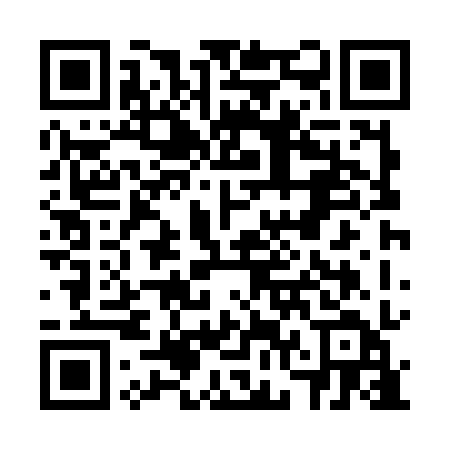 Ramadan times for Chlopkow, PolandMon 11 Mar 2024 - Wed 10 Apr 2024High Latitude Method: Angle Based RulePrayer Calculation Method: Muslim World LeagueAsar Calculation Method: HanafiPrayer times provided by https://www.salahtimes.comDateDayFajrSuhurSunriseDhuhrAsrIftarMaghribIsha11Mon3:583:585:5111:383:305:275:277:1312Tue3:553:555:4911:383:325:285:287:1513Wed3:533:535:4711:383:335:305:307:1714Thu3:503:505:4411:383:355:325:327:1915Fri3:483:485:4211:373:365:345:347:2116Sat3:453:455:4011:373:375:355:357:2317Sun3:423:425:3711:373:395:375:377:2518Mon3:403:405:3511:363:405:395:397:2719Tue3:373:375:3311:363:425:415:417:2920Wed3:353:355:3011:363:435:425:427:3121Thu3:323:325:2811:363:445:445:447:3322Fri3:293:295:2611:353:465:465:467:3523Sat3:273:275:2311:353:475:485:487:3724Sun3:243:245:2111:353:495:495:497:4025Mon3:213:215:1911:343:505:515:517:4226Tue3:183:185:1611:343:515:535:537:4427Wed3:153:155:1411:343:535:555:557:4628Thu3:133:135:1211:333:545:565:567:4829Fri3:103:105:0911:333:555:585:587:5030Sat3:073:075:0711:333:566:006:007:5331Sun4:044:046:0512:334:587:017:018:551Mon4:014:016:0212:324:597:037:038:572Tue3:583:586:0012:325:007:057:058:593Wed3:553:555:5812:325:027:077:079:024Thu3:523:525:5512:315:037:087:089:045Fri3:493:495:5312:315:047:107:109:066Sat3:463:465:5112:315:057:127:129:097Sun3:433:435:4912:315:067:147:149:118Mon3:403:405:4612:305:087:157:159:139Tue3:373:375:4412:305:097:177:179:1610Wed3:343:345:4212:305:107:197:199:18